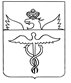 Совет народных депутатовБутурлиновского городского поселенияБутурлиновского муниципального районаВоронежской областиР Е Ш Е Н И Еот 07.02.2019 г. № 209г. БутурлиновкаО внесении изменений в Положение о бюджетном процессе в Бутурлиновском городском поселении Бутурлиновского муниципального района Воронежской области, утвержденное решением Совета народных депутатов Бутурлиновского городского поселения от 19.02.2016 № 38В соответствии со ст. 31 Бюджетного кодекса Российской Федерации, ст. 52 Федерального закона от 06.10.2003 № 131-ФЗ «Об общих принципах организации местного самоуправления в Российской Федерации»,законом Воронежской области от 10.10.2008 № 81-ОЗ«О бюджетном процессе в Воронежской области», рассмотрев протест прокуратуры Бутурлиновского района от 21.01.2019 №2-1-2019/70, Совет народных депутатов Бутурлиновского городского поселения Р Е Ш И Л:1. Внести в Положение о бюджетном процессе в Бутурлиновском городском поселении Бутурлиновского муниципального района Воронежской области, утвержденное решением Совета народных депутатов Бутурлиновского городского поселения от 19.02.2016 № 38, следующие изменения:1.1. пункт 8.3 статьи 8 «Бюджетные полномочия главного распорядителя (распорядителя) средств бюджета Бутурлиновского городского поселения»дополнить подпунктом 3) следующего содержания:«3) по иным искам к Бутурлиновскому городскому поселению, по которым в соответствии с федеральным законом интересы соответствующего публично-правового образования представляет орган, осуществляющий в соответствии с бюджетным законодательством Российской Федерации полномочия главного распорядителя средств бюджета Бутурлиновского городского поселения.»;1.2. пункт 26.1 статьи 26 «Осуществление муниципальных заимствований» дополнить абзацем вторым следующего содержания:«Муниципальные заимствования осуществляются в целях финансирования дефицита бюджета Бутурлиновского городского поселения, а также для погашения долговых обязательств бюджета Бутурлиновского городского поселения, пополнения остатков средств на счетах бюджета Бутурлиновского городского поселения в течение финансового года соответственно.»;1.3. статью 62 «Завершение текущего финансового года» дополнить пунктом 62.4. следующего содержания:«62.4. Допускается наличие на конец текущего финансового года средств, размещенных в соответствии с Бюджетным кодексом на банковских депозитах и депозитах в государственной корпорации развития «ВЭБ.РФ», а также средств по другим операциям по управлению остатками средств на едином счете бюджета.».2. Опубликовать настоящее решение в официальном периодическом печатном издании «Вестник муниципальных правовых актов Бутурлиновского городского поселения Бутурлиновского муниципального района Воронежской области» и разместить на официальном сайте органов местного самоуправления Бутурлиновского городского поселения Бутурлиновского муниципального района Воронежской области в информационно-телекоммуникационной сети «Интернет».3. Настоящее решение вступает в силу с момента опубликования.Глава Бутурлиновского городского поселения								Е.Н. Коржова